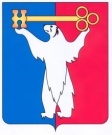 АДМИНИСТРАЦИЯ ГОРОДА НОРИЛЬСКАКРАСНОЯРСКОГО КРАЯРАСПОРЯЖЕНИЕ26.03.2021	    г. Норильск	     № 1412Об утверждении технического задания на разработку инвестиционной программы муниципального унитарного предприятия «Коммунальные объединенные системы»                 в сфере водоснабжения и водоотведения муниципального образования город Норильск на 2022 годНа основании Федерального закона от 07.12.2011 № 416-ФЗ «О водоснабжении и водоотведении», Постановления Правительства Российской Федерации от 29.07.2013 № 641 «Об инвестиционных и производственных программах организаций, осуществляющих деятельность в сфере водоснабжения и водоотведения», руководствуясь статьями 10, 43, 44 Устава городского округа город Норильск Красноярского края,Утвердить техническое задание на разработку инвестиционной программы муниципального унитарного предприятия «Коммунальные объединенные системы»                      в сфере водоснабжения муниципального образования город Норильск на 2022 год                  (прилагается).Признать утратившими силу: - Распоряжение Администрации города Норильска от 08.05.2015 № 2725                         «Об утверждении технического задания на разработку инвестиционной программы муниципального унитарного предприятия «Коммунальные объединенные системы»                в сфере водоотведения муниципального образования город Норильск на 2017 - 2020 годы»;- Распоряжение Администрации города Норильска от 06.10.2015 № 5394                             «О внесении изменений в Распоряжение Администрации города Норильска                                   от 08.05.2015 № 2725»;- Распоряжение Администрации города Норильска от 29.10.2015 № 5934                             «О внесении изменений в Распоряжение Администрации города Норильска                                  от 08.05.2015 № 2725»;- Распоряжение Администрации города Норильска от 30.03.2016 № 1256                            «О внесении изменений в Распоряжение Администрации города Норильска                                  от 08.05.2015 № 2725»;- Распоряжение Администрации города Норильска от 12.07.2016 № 3439                              «О внесении изменений в Распоряжение Администрации города Норильска                                 от 08.05.2015 № 2725».Опубликовать настоящее распоряжение в газете «Заполярная правда»                                и разместить его на официальном сайте муниципального образования город Норильск.И.о. Главы города Норильска							 Н.А. ТимофеевУТВЕРЖДЕНО:распоряжениемАдминистрации города Норильска от 26.03.2021 № 1412Техническое заданиена разработку инвестиционной программы муниципального унитарного предприятия «Коммунальные объединенные системы» в сфере водоснабжения                      и водоотведения муниципального образования город Норильск на 2022 год1. Общие положенияТехническое задание на разработку инвестиционной программы муниципального унитарного предприятия муниципального образования город Норильск «Коммунальные объединенные системы» (далее - МУП «КОС») в сфере водоснабжения и водоотведения муниципального образования город Норильск (далее - МО г. Норильск) на 2022 год (далее - инвестиционная программа) разработано на основании Градостроительного кодекса Российской Федерации, Федерального закона от 07.12.2011 № 416-ФЗ «О водоснабжении и водоотведении», Постановления Правительства Российской Федерации от 29.07.2013 № 641 «Об инвестиционных и производственных программах организаций, осуществляющих деятельность в сфере водоснабжения и водоотведения».2. Обоснование необходимости, цели, задачи разработки и реализации инвестиционной программыНеобходимость разработки и принятия инвестиционной программы обусловлена следующими факторами:обеспечением стабильного соответствия питьевой воды, подаваемой потребителям в соответствии с требованиями Постановления Главного государственного санитарного врача РФ от 28.01.2021 № 2 «Об утверждении санитарных правил и норм СанПиН 1.2.3685-21 «Гигиенические нормативы и требования к обеспечению безопасности и (или) безвредности для человека факторов среды обитания»;моральным и физическим износом водопроводных сетей;необходимостью обустройства водозаборов подземных вод инженерно-техническими средствами охраны;недостаточностью собственных средств МУП «КОС», получаемых за счет действующих тарифов на регулируемых виды деятельности, не позволяет развивать инженерную инфраструктуру, требующую значительных капитальных затрат.Подключение в 2022 году объектов капитального строительства абонентов, которые необходимо подключить к централизованным системам водоснабжения и (или) водоотведения, или перечень территорий, на которых расположены такие объекты, не планируется.Плановые значения показателей надежности, качества и энергетической эффективности объектов централизованных систем водоснабжения и водоотведения до момента начала реализации инвестиционной программы выглядят следующим образом:Принятие инвестиционной программы позволит решить указанные проблемы, обеспечить технологическое присоединение вновь вводимых объектов к сетям водоснабжения, а также модернизацию существующих объектов водопроводно-канализационного хозяйства. Целями и задачами разработки и реализации инвестиционной программы являются: - повышение надежности и качества предоставления услуг по холодному (питьевому) водоснабжению и водоотведению в городе Норильске;- снижение доли проб питьевой воды в распределительной сети, не соответствующих санитарным нормам и правилам;- снижение доли ветхих водопроводных сетей.3. Требования к содержанию инвестиционной программыИнвестиционная программа должна отвечать требованиям, установленным Федеральным законом от 07.12.2011 № 416-ФЗ «О водоснабжении и водоотведении», Постановлением Правительства Российской Федерации от 29.07.2013 № 641 «Об инвестиционных и производственных программах организаций, осуществляющих деятельность в сфере водоснабжения и водоотведения».4. Перечень мероприятий по строительству, модернизации иреконструкции объектов централизованных систем водоснабжения и водоотведенияМО г. НорильскРезультатом реализации Инвестиционной программы является достижение следующих плановых значений показателей надежности, качества и энергетической эффективности объектов централизованных систем холодного (питьевого) водоснабжения и водоотведения в МО г. Норильск:Реализация мероприятий по строительству, модернизации и реконструкции объектов водоснабжения МО г. Норильск не должна привести к:- ухудшению качества питьевой и горячей воды;- увеличению процента аварийности централизованных систем водоснабжения и водоотведения;- увеличению уровня потерь питьевой воды при транспортировке.Перечень мероприятий по защите централизованных систем водоснабжения и водоотведения и их отдельных объектов от угроз техногенного, природного характера и террористических актов, по предотвращению возникновения аварийных ситуаций, снижению риска и смягчению последствий чрезвычайных ситуацийВ 2022 году мероприятия по защите централизованных систем водоснабжения              и водоотведения и их отдельных объектов от угроз техногенного, природного характера и террористических актов, по предотвращению возникновения аварийных ситуаций, снижению риска и смягчению последствий чрезвычайных ситуаций не предусмотрены.6. Перечень мероприятий, содержащихся в планах мероприятий, плане снижения сбросов загрязняющих веществ, иных веществ и микроорганизмов, программе повышения экологической эффективности и плане мероприятий по охране окружающей средыНа 2022 год мероприятия по снижению сбросов загрязняющих веществ, иных веществ и микроорганизмов, повышению экологической эффективности, а также по охране окружающей среды не предусмотрены в связи с тем, что до получения Комплексного экологического разрешения законодательством разрешено пользоваться Разрешениями на сброс загрязняющих веществ и НДС до 2024 года.7. Порядок разработки, согласования, утверждения и корректировкиинвестиционной программыИнвестиционная программа разрабатывается, согласовывается, утверждается                и корректируется в порядке, установленном Федеральным законом от 07.12.2011                     № 416-ФЗ «О водоснабжении и водоотведении», Постановлением Правительства Российской Федерации от 29.07.2013 № 641 «Об инвестиционных и производственных программах организаций, осуществляющих деятельность в сфере водоснабжения                                                     и водоотведения».№ п/пНаименование показателяЕдиница измерения2020 год12341Показатели качества объектов водоснабжения и сточных водПоказатели качества объектов водоснабжения и сточных водПоказатели качества объектов водоснабжения и сточных вод1.1доли проб питьевой воды в распределительной водопроводной сети, несоответствующих санитарным нормам и правилам%0,001.2доли проб горячей воды, несоответствующих санитарным нормам и правилам%21,411.3доля сточных вод, не подвергающихся очистке, в общем объеме сточных вод, сбрасываемых в централизованные общественные или бытовые системы водоотведения%0,001.4доля проб сточных вод, не соответствующих установленным нормативам допустимых сбросов, лимитам на сбросы%2,702Показатели надежности и бесперебойности водоснабжения и водоотведенияПоказатели надежности и бесперебойности водоснабжения и водоотведенияПоказатели надежности и бесперебойности водоснабжения и водоотведения2.1Аварийность централизованных систем водоснабжения%0,002.2Доля ветхих водопроводных сетей%38,002.3Удельное количество аварий и засоров в расчете на протяженность канализационной сети в годед/км3,242.4Продолжительность поставки услугчас87842.5Доля ветхих сетей водоотведения%793Показатель энергетической эффективностиПоказатель энергетической эффективностиПоказатель энергетической эффективности3.1доля потерь воды в централизованных системах водоснабжения при транспортировке в общем объеме воды, поданной в водопроводную сеть%29,253.2Коэффициент использования установленной мощности системы водоотведения%41,573.3Численность населения, получающего услугу водоснабжения и водоотведениячел.182 4964Удельный расход электроэнергии:Удельный расход электроэнергии:Удельный расход электроэнергии:4.1транспортировки питьевой водыкВт*ч/м30,084.2Очистка стоковкВт.ч/куб.м0,2154.3Транспортировка стоковкВт.ч/куб.м0,233№ п/пНаименование мероприятияСрок реализации мероприятий1Реконструкция водопроводных сетей МУП «КОС» с целью улучшения качества холодной воды и снижения доли проб питьевой воды в распределительной сети, не соответствующих санитарным нормам и правилам2022 год2Реконструкция тепловых сетей МУП «КОС» с целью улучшения качества горячей воды и снижения доли проб горячей воды в распределительной сети, не соответствующих санитарным нормам и правилам2022 год3Реконструкция сетей водоотведения МУП «КОС» с целью снижения доли проб сточных вод, не соответствующих санитарным нормам и правилам2022 год№ п/пНаименование показателяЕдиница измерения2022 год12341Показатели качества объектов водоснабжения и сточных водПоказатели качества объектов водоснабжения и сточных водПоказатели качества объектов водоснабжения и сточных вод1.1доли проб питьевой воды в распределительной водопроводной сети, несоответствующих санитарным нормам и правилам%0,001.2доли проб горячей, несоответствующих санитарным нормам и правилам%15,001.3доля сточных вод, не подвергающихся очистке, в общем объеме сточных вод, сбрасываемых в централизованные общественные или бытовые системы водоотведения%0,001.4доля проб сточных вод, не соответствующих установленным нормативам допустимых сбросов, лимитам на сбросы%2,002Показатели надежности и бесперебойности водоснабжения и водоотведенияПоказатели надежности и бесперебойности водоснабжения и водоотведенияПоказатели надежности и бесперебойности водоснабжения и водоотведения2.1аварийность централизованных систем водоснабжения%0,002.2доля ветхих водопроводных сетей%34,002.3удельное количество аварий и засоров в расчете на протяженность канализационной сети в годед/км2,902.4Продолжительность поставки услугчас87842.5Доля ветхих сетей водоотведения%763Показатель энергетической эффективностиПоказатель энергетической эффективностиПоказатель энергетической эффективности3.1доля потерь воды в централизованных системах водоснабжения при транспортировке в общем объеме воды, поданной в водопроводную сеть%25,003.2коэффициент использования установленной мощности системы водоотведения%40,004Удельный расход электроэнергии:Удельный расход электроэнергии:Удельный расход электроэнергии:4.1транспортировки питьевой водыкВт*ч/м30,074.2очистка стоковкВт.ч/куб.м0,2504.3транспортировка стоковкВт.ч/куб.м0,250